POUK  NA  DALJAVO   3.A    8.tedenLepo pozdravljeni, otroci. Tudi ta teden  se  boste še malo potrudili, da se bomo še  kaj novega naučili.SLJŠOLSKI  JEDILNIK  ( DZ str.58)Kateri sladoled imaš najraje v teh  toplih dneh? Jagodni, čokoladni, sadni ?Po čem  poimenujemo vrsto sladoleda? Po  sadju :  jagodni ,limonin, breskov……                                                                        Po snoveh: čokoladni, mlečni, vanilijev….Odpri DZ na strani 58 in si oglej besedilo  Šolski jedilnik. Ali je napisano tako , kot ostala besedila ?Kaj je jedilnik ? Kje ga ponavadi vidiš? Kdaj ga bereš?Preberi jedilnik in povej za koliko dni je napisan. Kakšne jedi  so na njem?V DZ  reši naloge na straneh  58 in 59.V šolski zvezek napiši naslov  ŠOLSKI JEDILNIK in v zvezek  prepiši in nariši 1. nalogo iz   DZ str. 58.ZDRAVILNE   RASTLINE (DZ str. 60, 61 )Veš, katere rastline so zdravilne in zakaj jih tako imenujemo?Odpri  DZ na strani 60.Preberi  besedilo  KAMILICA  . Pobarvaj besede.  V šolski zvezek napiši naslov ZDRAVILNE  RASTLINE ,Spodaj pa Kamilica – sestavi miselni vzorecPreberi še  besedilo ČRNI  BEZEG .Tudi  pri tem besedilu  napiši naslov in miselni vzorec.LIPA   (DZ str.61)Preberi besedilo in napiši naslov in miselni vzorec. Reši  1. nalogo .ČEMU MORAMO PITI VODO  (DZ str.62,63)Veš,  kako pomembna je voda za naše zdravje? Zakaj jo potrebuje naše  telo?Preberi besedilo na strani 62. Reši naloge na strani 63.SPOZNALI SMO;  PREVERIM SVOJE ZNANJE   (DZ str.64 ,65, 66)Ponovi , kar smo  se učili, reši naloge na str. 65 in 66.MATPREVERIM SVOJE ZNANJE , MISELNI  OREHI  ( DZ str.25, 26)Reši vaje na  straneh  25 in 26.SEŠTEVAM  STOTICE  (DZ str.27)Naučili se bomo seštevati stotice. Zelo lahko delo  te čaka . V šolski zvezek  prepiši in preriši sliko.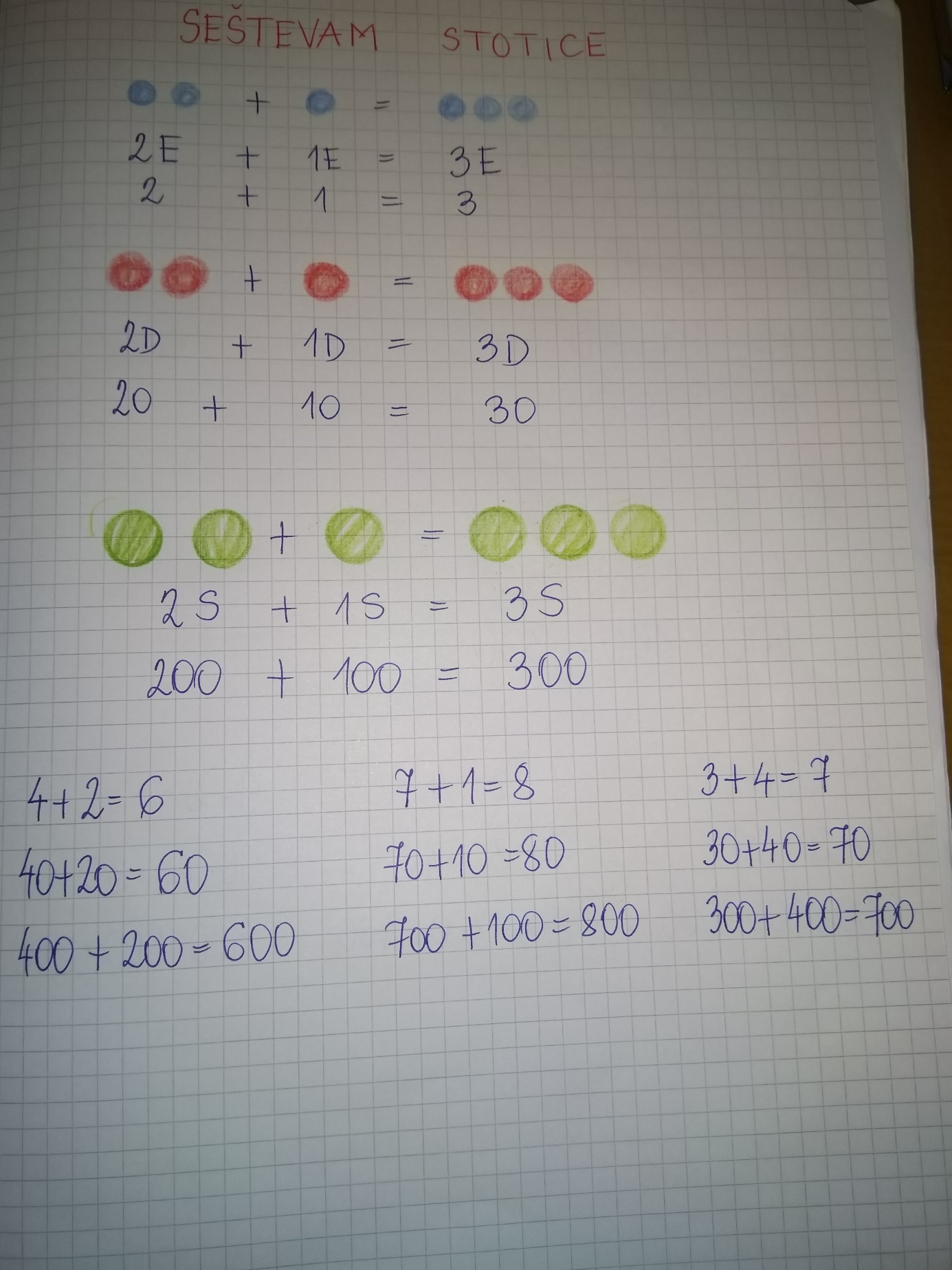 Reši vaje  v DZ  na str. 27.Ta teden nadaljuj z reševanjem vaj v RJI.  Vsak dan reši po eno stran,  v celem tednu-  4 strani.ODŠTEVAM  STOTICE (DZ str.28)Tudi odštevanje stotic je zelo preprosto.Preriši sliko v šolski zvezek.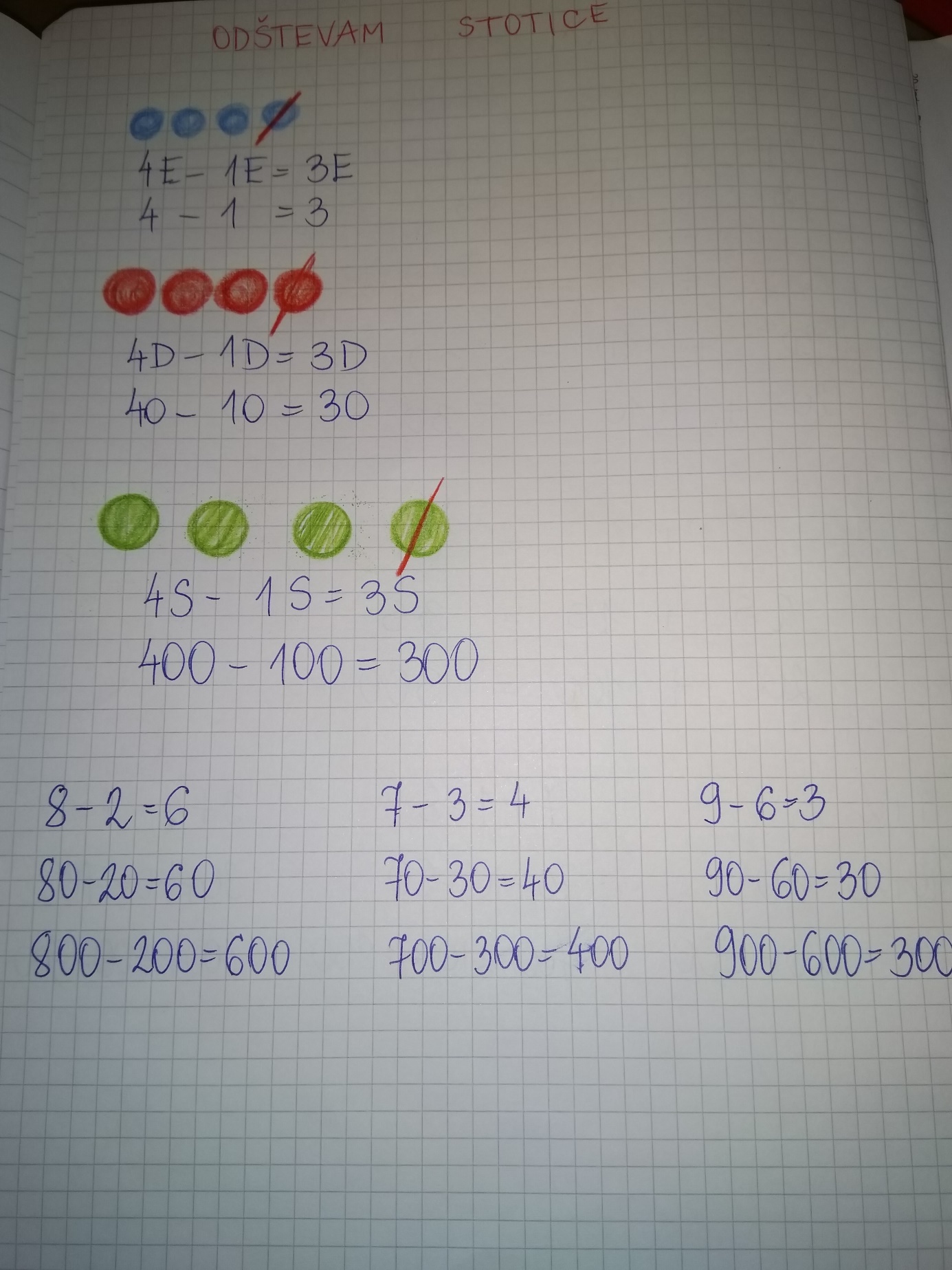 Reši vaje v DZ str.28.PRIŠTEVAM  ENICE ( DZ str.29)Danes bomo stoticam prištevali  enice.Preriši sliko v šolski zvezek.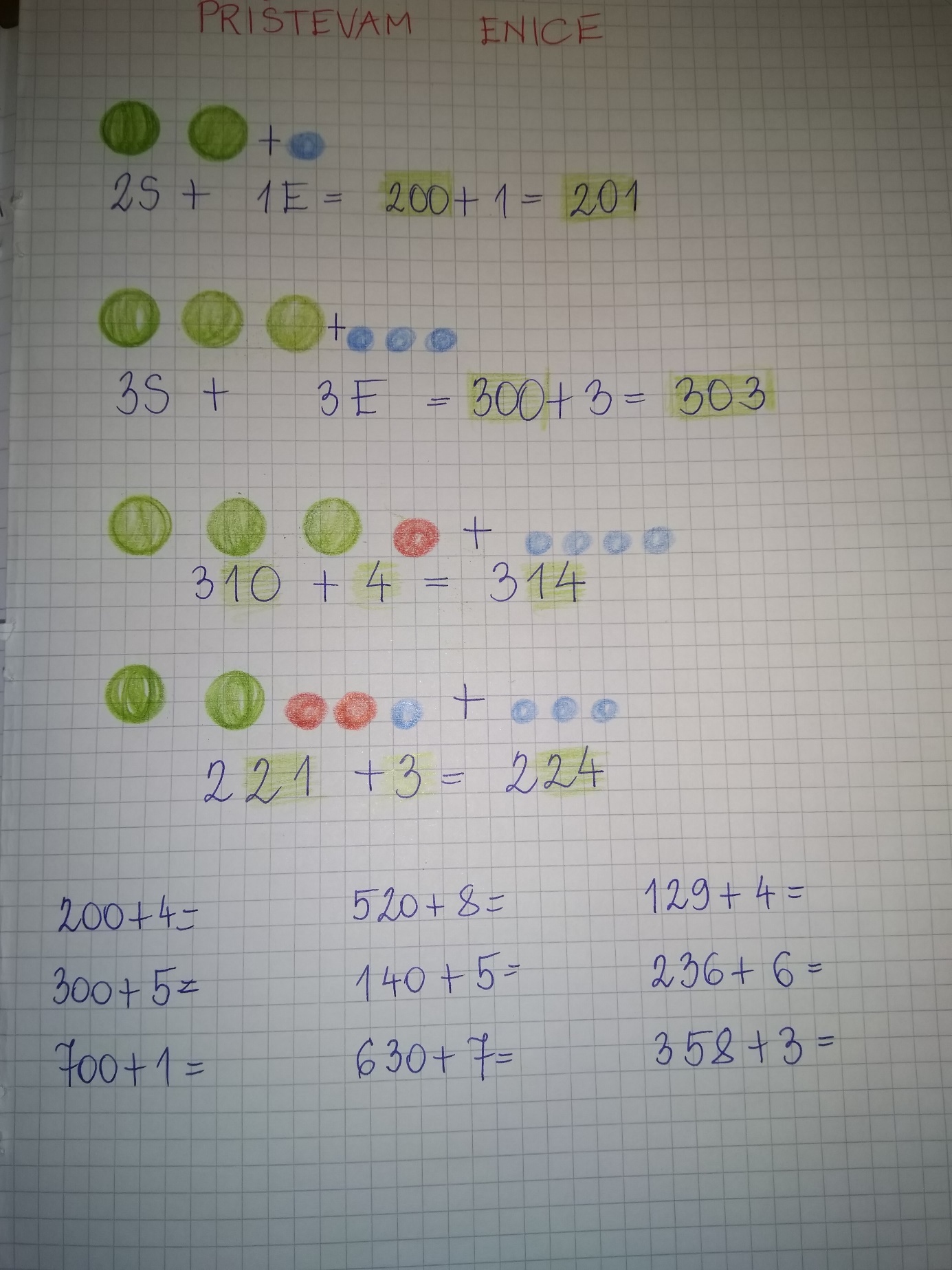 Reši vaje v DZ str. 29 , 30DZ  (str.31)   Reši naloge na strani 31.napiši SPOŽIVIM  ZDRAVO  (DZ str.84)Veliko smo že izvedeli o našem  telesu in zdravju. Kaj pa ,ko zbolimo?Tudi o boleznih veš že veliko.  Sedaj pa  preberi besedilo  in si oglej slike na strani 84 v DZ.Ali si izvedel veliko novega? Zdaj gotovo  veš kaj je antibiotik , kaj so mikroorganizmi. V šolski zvezek  na novo stran  nariši sebe , okrog  pa drobne pikice – napiši  mikroorganizmi Spodaj   napiši  vprašanje in odgovor :Kdaj zbolimo? (odgovor prepiši iz  besedila)Kako pridejo mikroorganizmi v naše telo?  (odgovor prepiši iz besedila)Kako vemo , da smo bolni? ( prepiši iz besedila)Bolezni so: ( naštej jih )Poškodbe so : (naštej jih)Reši naloge  na strani 85.DZ str.  86Reši  naloge na  strani 86.    Pri 11. vaji napiši odgovore v  šol. zvezek.SPOZNALI  SMO     PREVERIM SVOJE ZNANJEPonovi snov  na straneh  87  in  88.LUMRISANJE NA PROSTEMZelo lepo znate risati . Tokrat boste ustvarjali svoje slike na prostem. Poišči si motiv  v naravi (lahko pred hišo , na travniku ….tam ,kjer ti je všeč). Lahko izbereš, kar želiš (drevo, hiše, cvetje ,zanimiv  portal ….).Za to sliko boš potreboval samo en pripomoček za risanje .Izbereš lahko eno barvico ali pa svinčnik.Celo sliko boš torej narisal  v odtenkih iste barve. Opazuj, kako svetli  ali temni so  določeni deli  motiva in to tudi nariši na svoji sliki . To boš narisal tako, da  boš posamezne dele slike močno potemnil , ali  pa narahlo pobarval .Gotovo ti bo lepo uspelo.ŠPOSi   uspel narediti  vse vaje za  zlati sonček?Tudi ta teden imaš  še čas zanje . Potrudi se , da  ga osvojiš!,